Helpful tools and tipsBelow is a list of helpful tools and features that will make your great hunt a little easier.Windows 10Taking a screenshotPress Windows logo key + Shift + S to bring up the Snip and Sketch tool.Drag to outline the part of your screen you want to capture. To capture the entire screen, click the icon to the left of the “X.” To cancel the screen capture, press the Escape (Esc) key.In the window where you want to place the screen capture, press Ctrl + V to paste the image.Seeing two windows at onceSelect the title bar of the window you want to snap.Drag it to the edge of your screen. An outline will appear to show where the window will snap to once you drop it.Drag it to the left or right side of your screen to snap it to the left or right half of the screen.If other windows are open, you can select one to fill the other half of the screen.MacOSTaking a screenshotPress Shift + Command + 4 and drag to outline the part of your screen you want to capture. To capture the entire screen, press Shift + Command + 3. To cancel the screen capture, press the Escape (Esc) key.If you see a thumbnail in the corner of your screen, click it to edit the screenshot. Or wait for the screenshot to save to your desktop.Seeing two windows at onceIf the steps below don't work, choose Apple menu > System Preferences, click Mission Control, and make sure that “Displays have separate spaces” is selected.Method 1: MacOS CatalinaHover your pointer over the full-screen button in the upper-left corner of a window.Choose ”Tile Window to Left of Screen” or ”Tile Window to Right of Screen” from the menu.Method 2: Older MacOS versionsClick and hold the full-screen button in the upper-left corner of a window. As you hold the button, the window shrinks, and you can drag it to the left or right side of the screen.Release the button, then click a window on the other side of the screen to see both windows side by side.Retracing the Steps of Slavery from Enslavement to Emancipation tour!PART ONE: AREA DISCOVERY!In Area Discovery, you will need a good eye and some great virtual field trip skills to answer three trivia questions in each area. Follow along and pay attention to the text and videos to find the answers. The Teacher for the day will share Location Hints that will help guide you to the answer locations, so be sure to listen as you are exploring!Click Here to Explore 	Zone 1: The Originals     Question 1What was the name of the Colonist who spent a week in the Kecoughtan Village?Question 2After learning about Capt. Smith what do you think this quote means? Zone 2: Mapping Chesapeake 10Question 3Chesapeake region is what states todayQuestion 4What was Captain John Smiths Goal when making his map?Zone 3:  American Indians of Eastern VirginiaQuestion 5Why was Trading important?Question 6What was the name of the 1606 English merchant join-stock company?Question 7What renowned skill dd the Africans bring with them to American?Demand for slaves growQuestion 8By 1750 Africans made up what percent of the colony’s?Virginia Laws support Slavery  Question 9Do any of these surprise you? Which Law is the most shocking to you? Let’s discuss in the chatAn African Child is born         Question 10The bullet tells us that Anthony & Isabella were indentured servants. What do you think the difference is between indentured servants and slaves? First enslaved arrive  Question 11At the beginning we watched a video and reflected on the first Enslaved African being brought into this country. Once they arrived here what do you think was going through their minds, being indentured servants and being sold for food?Enormous Undertaking & Brick by BrickQuestion 12What nickname was Ft. Monroe given because of its strategic location? Question 13What was the of the Delaware Slave Holder contracted to make the bricks that built Ft Monroe?Benjamin Butler, Daring voyage and Refuge 10 minQuestion 14What was the name of the law that required US Army to return runaway slaves?Question 15How important was General Butler’s contraband of war decision?Provind Relief / Rising from ashesQuestion 16What was the goal of the American Missionary Association?Question 17Quote Reflection: It is the place that marls both the beginning and the beginning of the end of slavery?  What did Gerri Hollins mean by this?Hampton and Booker T.Question 18Samuel Chapman and Booker T. Washington both started what?Statue MarksQuestion 19What were the names of the 3 enslaved men that escaped to Ft. Monroe?Question 20What might they have seen once arriving at Fort Monroe?Welcome to the Milton House tour!PART ONE: AREA DISCOVERY!In Area Discovery, you will need a good eye and some great virtual field trip skills to answer three trivia questions in each area. Follow along and pay attention to the text and videos to find the answers. The Teacher for the day will share Location Hints that will help guide you to the answer locations, so be sure to listen as you are exploring!Click Here to Explore the Milton HouseZone 1Question 1Now Slavery was hard enough but can you imagine working being 8 months pregnant or doing manual labor. Think about going outside in the heat of Summer, its 110 degrees and you must do manual labor outside, for 12+ Hours, while holding a child….DO you think you would have been strong enough to handle what they had to endure?Zone 2 – Harsh LifeQuestion 2The slaves had jobs such as planting, cultivating, and harvesting crops cooking and cleaning. However, today there are many people who find joy in these same tasks. What do you think was the difference?Question 3What methods did slave owners use to ensure their Runaway slaves were captured and returned?Question 4What were some of the punishments that happened to returned slaves? Family IIIQuestion 5What were reasons that an enslaved person could be sold? Zone 4 – On the runQuestion 6What were the dreams and desired of those seeking Freedom?  Zone 5 – Fugitive SlaveryQuestion 7How did the Fugitive Slave act of 1854 make seeking Freedom dangerous?  Zone Underground and North StarQuestion 8The abolitionist movement was an organized effort to end the practice of slavery in the United States. There are many Abolitionist Black and white. Can you name a few?Zone North StarQuestion 9Name a conductor of the Underground Railroad that helped many freedom seekers right their northern destination. Question 10What is the name of the star that slaves used to help them escape? Milton House OutsideQuestion 11Similar to today’s Civil Rights movement and even today’s social justice movement, we see here with the Goodrich’s the important part Ally’s play in getting justice for all. What do you think an ally is? Why was it important to have them during slavery and why is it important to have them now?How did slaves get to Milton HouseQuestion 12What would Ense do to help hide the slaves?Question 13Where did the freedom seekers taken once at the Milton house?Question 14What was the actual purpose of the cellar?  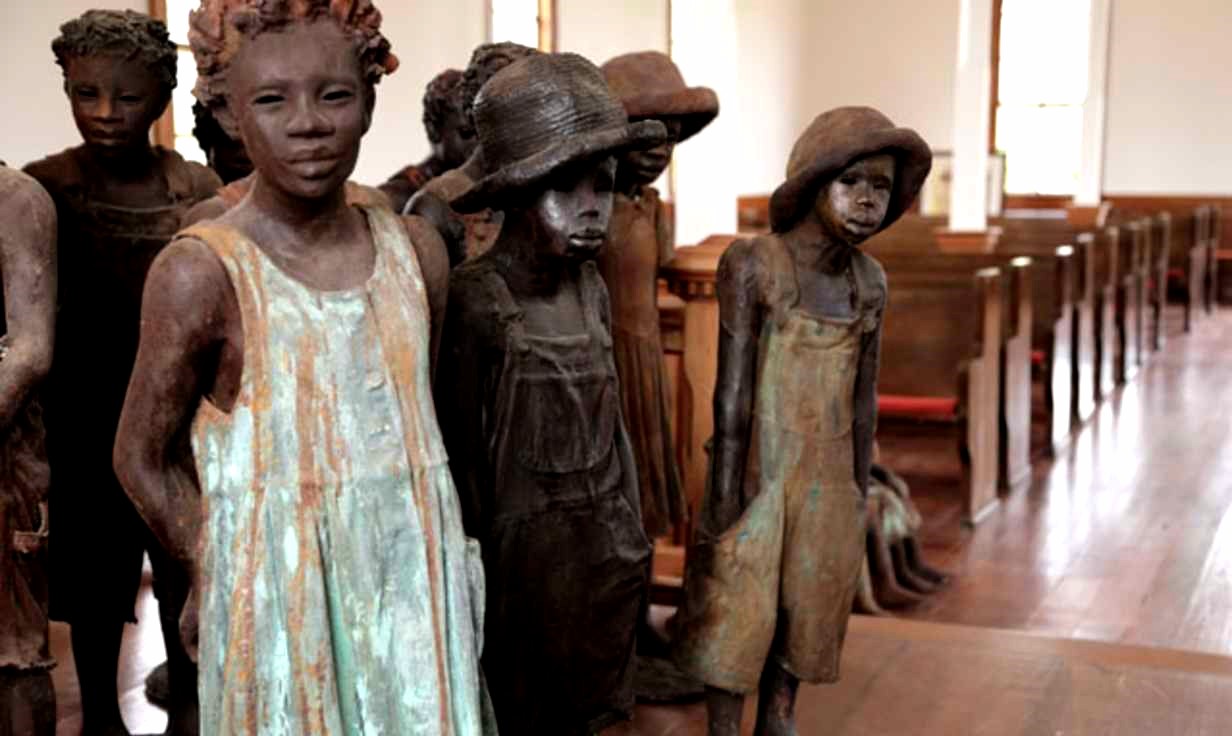 In today’s workshop, we are going to be taking you on a scavenger hunt back in time!Students will learn about the diverse storyline that Fort Monroe National Monument has in America's history, part of which marked the location of the first arrival enslaved Africans in English North America, but later marked the beginning of the end of slavery in the U.S. -- the reason Fort Monroe is also now called "Freedom's Fortress."We put together this handy workbook to guide your great hunt. In the following pages, you will find space for all the questions and tasks that you will come across during your scavenger hunt. Do not hesitate to ask any questions you might have along the way – and make sure you have a great time!Answer here!Location hint!The Originals ExhibitsAnswer here!Location hint!Zone 1 – Personal OpinionAnswer here!Location hint!Mapping the ChesapeakeAnswer here!Location hint!Demand for Slave Labor Grows ExhibitAnswer here!Location hint!American Indians of Eastern VirginiaAnswer here!Location hint!American Indians of Eastern VirginiaAnswer here!Location hint!American Indians of Eastern VirginiaAnswer here!Location hint!Demand for Slaves GrowAnswer here!Location hint!Virginia Laws Support SlaveryAnswer here!Location hint!An African Child is bornAnswer here!Location hint!First Enslaved ArriveAnswer here!Location hint!Enormous Undertaking & Brick by brickAnswer here!Location hint!Enormous Undertaking & Brick by brickAnswer here!Location hint!Benjamin ButlerAnswer here!Location hint!Benjamin ButlerAnswer here!Location hint!Providing Relief/Rising From ashes Answer here!Location hint!Providing Relief/Rising From ashes Answer here!Location hint!Statue MarksAnswer here!Location hint!Statue MarksAnswer here!Location hint!Share your opinionIn today’s workshop, we are going to be taking you on a scavenger hunt back in time!The Milton House is an official site of the Underground Railroad, a network of secret routes and safe houses established during slavery and used by enslaved African Americans to escape into free states and Canada. Students will get to experience tunnels, caves a secret passage slaves used to get to freedom.We put together this handy workbook to guide your great hunt. In the following pages, you will find space for all the questions and tasks that you will come across during your scavenger hunt. Do not hesitate to ask any questions you might have along the way – and make sure you have a great time!Answer here!Location hint!Zone 1- Share your opinion Answer here!Location hint!Zone 2 - Harsh LifeAnswer here!Location hint!Zone 2 – Harsh LifeAnswer here!Location hint!Zone 2 – Harsh LifeAnswer here!Location hint!Family IIIAnswer here!Location hint!Zone 4 – On the runAnswer here!Location hint!Zone 5 – Fugitive SlaveryAnswer here!Location hint!Zone Underground RailroadAnswer here!Location hint!Zone North StarAnswer here!Location hint!Zone North StarAnswer here!Location hint!Milton House OutsideAnswer here!Location hint!How did slaves get to Milton HouseAnswer here!Location hint!How did slaves get to Milton HouseAnswer here!Location hint!How did slaves get to Milton House